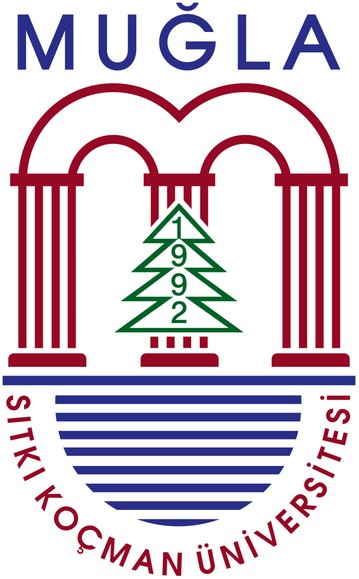 REPUBLIC OF TÜRKİYE 
MUĞLA SITKI KOÇMAN UNIVERSITYGRADUATE SCHOOL OF NATURAL AND APPLIED SCIENCESDEPARTMENT OF .............................................THESIS TITLE	 AD-SOYADPH.D. THESISAPRIL 2024 MUĞLA                          www.fenbilimleri.mu.edu.tr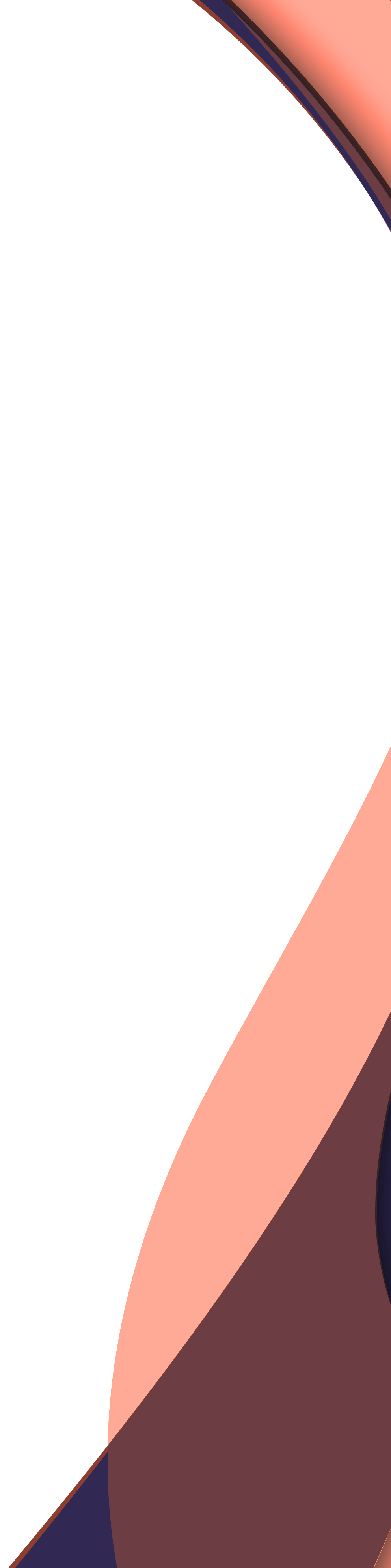 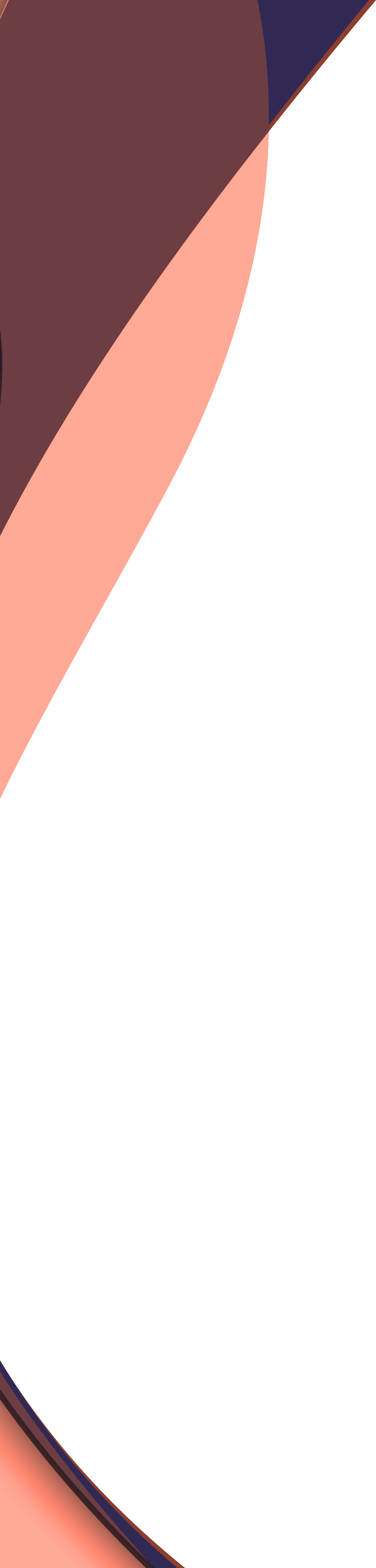                                             www.fenbilimleri.mu.edu.tr